МУНИЦИПАЛЬНОЕ БЮДЖЕТНОЕ ОБРАЗОВАТЕЛЬНОЕ УЧРЕЖДЕНИЕ ДОПОЛНИТЕЛЬНОГО ОБРАЗОВАНИЯ ДЕТЕЙ ШАРЫПОВСКИЙ 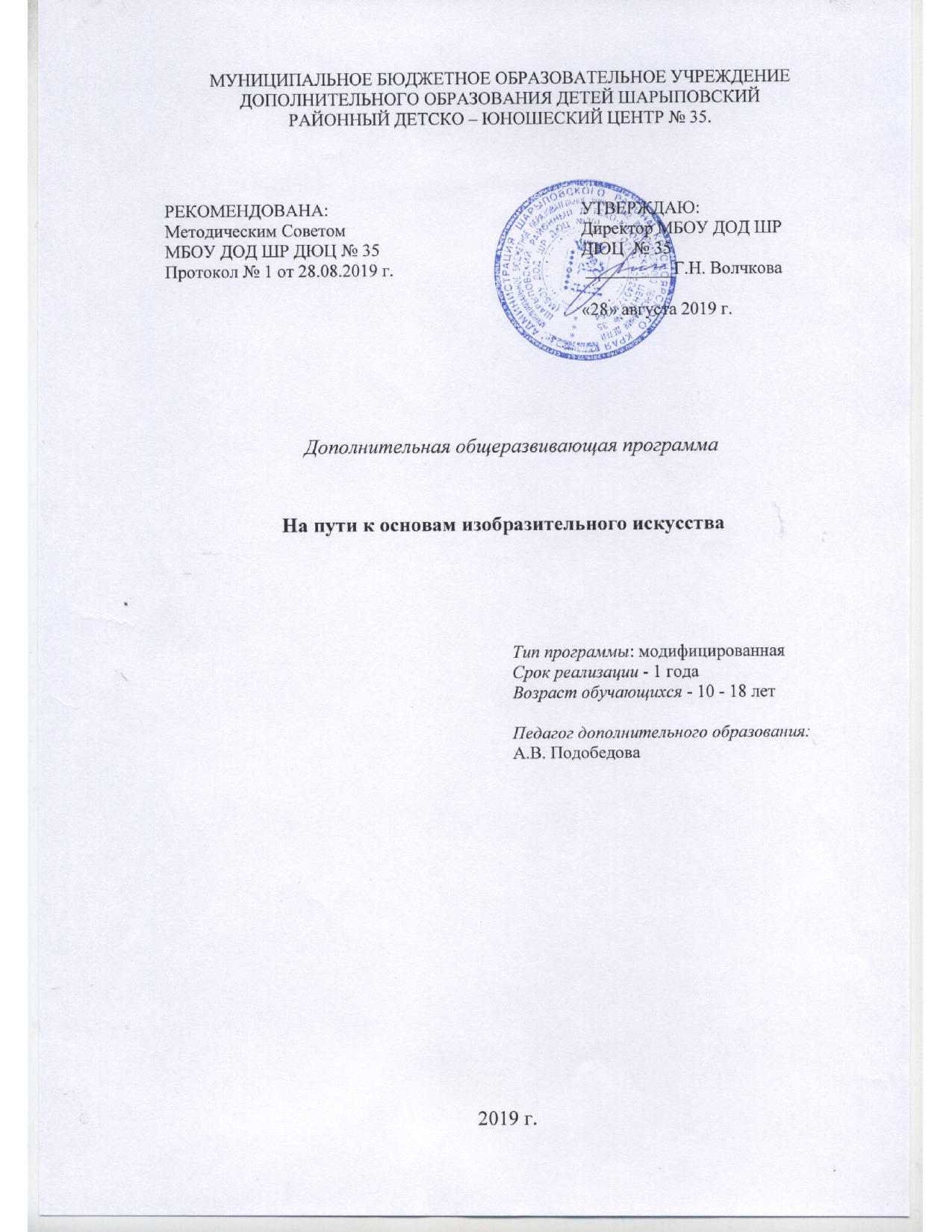 РАЙОННЫЙ ДЕТСКО – ЮНОШЕСКИЙ ЦЕНТР № 35.Дополнительная общеразвивающая программаНа пути к основам изобразительного искусства2018 г.Пояснительная записка.Направленность программы: художественная.Актуальность. Программа «На пути к основам изобразительного искусства» является модифицированной опирается на  многолетний опыт работы с детьми, в общем и дополнительном образовании, в области изобразительного искусства, выявлении интересов учащихся их способностей,  анализе требований к абитуриентам художественных вузов, а так же отработанной, четкой системе построения и выбора учебного материала отраженного в программах  министерства РФ по изобразительному искусству в школах таких известнейших авторов, как  В.С. Кузин, Т.Я.Шпикалова, Н.М.Сокольникова, Б.Неменский и др. Новизна программы в системе дополнительного образования района  в том, что опирается на историческое наследие района, географические особенности  сельской местности  района и современные требования к абитуриентам разных вузов художественного направления.Выполнена с расчетом использования педагогами по изобразительному  и Декоративно-прикладному искусству в системе дополнительного образования МБОУ ДОД ШР ДЮЦ №35, для того чтобы охватить  в художественно- эстетическом направлении как можно больше детей разных возрастных групп. Отличительные особенности программы: В программе основной упор  делается на развитие и поддержание детской фантазии, рассматривается только область графики, поэтому выпадают из области изучения важнейшие темы необходимые для формирования навыков, знаний и умений в области изображения с натуры.Представленная программа объединяет некоторые позиции из вышеуказанных программ, но основное внимание в ней направлено на построения с натуры, изучение классических канонов и правил построения рисунка, живописи с натуры, наблюдению природы с натуры, обобщению и творческой переработке полученной информации. Эта программа необходима для нашего учреждения уже и в том плане, что дает большие  возможности нашим выпускникам желающим продолжить дальнейшее обучение в данном направлении, в профессиональных ВУЗах. Сроки освоения программы: программа рассчитана на 1 год 144 часа в год 4 часа в неделю.Возраст обучающихся: 10-18 лет.Формы обученияФорма обучения – очная.Особенности организации образовательного процесса: группы разновозрастные, состав переменный.В этом возрасте дети уже  четко понимают разницу между объемным и плоским изображением, психологически подготовлены  к более длительной работе над корректировкой изображения выполненного на основе построения, различают перспективные изменения предметов в пространстве, самостоятельно выделяют изобразительные планы, имеют первичные навыки анализа изображения, осознают  необходимость глубокого изучения предмета.В программе предусматривается обязательная возможность индивидуального обучения, а также деления основной группы на малые подгруппы  при необходимости, для более углубленного изучения  некоторых тем. Общее количество одной группы не должно превышать 14 учащихся, так как около одной постановки с натуры невозможно разместить более 7 мольбертов с условием правильного их размещения.Программа  помогает понять ценность изобразительного искусства,   как в материальном плане, так и в духовном, с позиции добра,  красоты окружающего мира, гармонии цвета, воспитывает эстетические чувства. Дает возможность самосовершенствоваться,  реализуя полученные на занятиях  знания, умения и навыки. Материалом для освоения программы  являются темы связанные с жизнью района, семьи, историческими корнями района, окружающей природой и пр., что способствует формированию ответственности и бережного отношения к малой родине.В программе поддерживаются такие качества как инициатива, индивидуальность, фантазия, самостоятельность, толерантность и др. необходимые для формирования  всесторонне развитой личности  способной к адаптации в обществе и активному творчеству на благо общества с позиций добра.Свобода в выборе композиции, подтемы, сюжета и т.п. каждым учащимся дает возможность  участия в различных выставках, не прерывая образовательного процесса и не перегружая учащегося дополнительной не нормативной нагрузкой, что способствует сохранению здоровья детей.Программный материал  разбит на четыре основных блока: рисунок, живопись, композиция, беседы по истории искусств. Эти блоки прослеживаются в тематическом планировании  по каждому году, они равномерно распределены в каждом учебном году для того чтобы изучаемый материал  не был однообразным и монотонно скучным.Усложнение изучаемого  материала располагается концентрически. Поэтому важно сохранение набранной группы учащихся до конца изучаемого курса, вливание новых учащихся  в середине курса возможно только в том случае, если учащийся имеет  высокий уровень способностей, обладает достаточной усидчивостью и мотивацией, или имел ранее начальную базу по изобразительному искусству достаточную для обучения не с первого года данного курса. В связи с этим педагог может дать контрольное задание, которое позволит определить уровень подготовленности необходимый для вливания в сложившийся коллектив или просмотреть работы выполненные учащимся ранее.индивидуальную работу, или незапланированную работу, на доработку недоконченных работ по разным причинам (карантины, выпадение по календарю праздничных дней, болезни учащихся, медлительность характерная для некоторых детей и т.д.).При выполнении  наиболее  сложных заданий группа может делиться пополам и приглашаться по очереди,  для того чтобы легче было проконтролировать  и учесть ошибки,  допускаемые каждым учащимся и вовремя исправить и избежать опасных ситуаций.ЦЕЛЬ. Создание благоприятных условий  для овладения учащимися  художественно- эстетической культуры необходимой для воспитания и развития многосторонне  развитой творческой  личности.ЗАДАЧИ.- воспитывать  духовную культуру  и формировать потребность постоянного общения с изобразительным творчеством, воспитывать уважительное отношение к труду художников;-развивать художественно-творческие способности и склонности учащихся, фантазию, зрительно-образную память, эмоционально- эстетическое отношение к предметам и явлениям действительности, формировать творческую индивидуальность;-обучать основам рисования с натуры, по памяти и по воображению, обращать особое внимание на  передачу в рисунках формы, пропорций, объема, перспективы, светотени, композиции;- формировать пространственные представления, художественно- образное восприятие действительности;- формировать самостоятельность, инициативность, трудолюбие, терпение;-способствовать формированию поискового интереса в области изобразительного искусства;- познакомить с художественным наследием выдающихся мастеров прошлого и настоящего, ролью рисунка в их творчестве;- прививать любовь и бережное отношение к малой и большой Родине через активное отражение действительности  прошлого настоящего и возможно будущего  в своих композициях и последующую презентацию своих их на выставках.Ведущее место в программе отводится практическим упражнениям, эскизам – кроки, фор – эскизам и т.п.Все  выполняемые проекты носят длительный характер, на выполнение одной работы  затрачивается  от 2-х до 16 учебных часов.ПУТИ АКТИВИЗАЦИИ МЫШЛЕНИЯ:-проведение сравнительного анализа произведений профессионального искусства в контексте основной темы, задач занятия, модуля и учебного года, современных тенденций в дизайнерском искусстве. Сравнение активизирует мышление, помогает учащимся видеть разные пути воплощения художественного замысла;-сознательно целенаправленная деятельность, дающая каждому ученику свободу для творческого решения общей учебной задачи;-сочетание  восприятия и созидания, восприятие и запоминание работ мастеров изобразительного искусства, расширение зрительного ряда на примере передовых работ современных дизайнеров;-применение смешанной формы обучения фронтально-индивидуальной и коллективной;-проведение выставок  работ учащихся студии и участие в районных и краевых выставках, дает  толчок к творческим поискам нового и ощущение важности труда;ФОРМЫ АТТЕСТАЦИИ:-анализ и самоанализ работ учащихся;-выставки работ учащихся;-оценка и самооценка (устная);-просмотр  эскизов, этапов выполнения трудоемких работ с целью своевременного устранения ошибок в дальнейшей работе;-регистрация выполненных работ в индивидуальных картах.Весь курс обучения направлен на приобретение учащимися ключевых компетентностей.Компетентность в сфере самостоятельной познавательной деятельности.Критерии компетентности:- умение самостоятельно изъять и структурировать информацию из специальной литературы, Интернета и пр. для решения нечетко поставленной задачи;-умение исследовать форму в набросках, эскизах и описаниях, для решения четко поставленных задач;Показатели компетентности:-устойчивое узнавание определенного набора специальных терминов и обозначений;-возможность самостоятельно определять значения неизвестных терминов и обозначений, анализировать и обобщать разнородную информацию, использовать для решения своей задачи информацию, связанную с решением похожих задач;-возможность предложить принципиально новое решение проблемы на основе анализа разнородной информации.Продукты деятельности:-реализация по исследовательским наброскам, эскизам, схемам изобразительных творческих индивидуальных проектов.Компетентность в бытовой сфере.Критерии компетентности:-умение использовать полученные знания по композиции, цветоведению в создании гармонично оформленных помещений, украшать стены самостоятельно выполненными работами;- умение варьировать и создавать свой стиль, в одежде используя знания по формообразованию и цветоведению;Показатели:-четкое определение областей применения изображения, как в художественном, так и в промышленном дизайне;-возможность сконструировать или модернизировать уже имеющиеся предметы оформительского характера и сделать привязку к определенному помещению или образу.Продукты деятельности:-результаты использования отдельных образцов в оформлении, помещений (дома, в школе, других общественных организациях), в украшении и декорировании одежды;-разработка и реализация взаимосвязанных схем цельного оформления помещений.Компетентность в социально-трудовой сфере.Критерии компетентности:-умение применять проектный подход для решения различных задач.Показатели компетентности:-умение выделять и осуществлять основные этапы проектной деятельности: постановку задачи, поиск решения, реализация решения, оценку полученных результатов;-умение прогнозировать затраты и результаты труда, выбирать оптимальный путь решения задачи;-умение использовать практику как критерии оценки теоретических предположений.Продукты деятельности:Разработка и реализация сложных художественно-оформительских проектов, с учетом специфики оформляемых поверхностей и назначением оформляемого помещения (столовая, спальня, больница, детский сад и др.)Компетентность в коммуникативной сфере.Критерии компетентности:-умение организовать совместную трудовую деятельность;-умение осуществлять профессионально направленное общение.Показатели компетентности:-умение играть различные роли в трудовом коллективе: подчиненного, коллеги, лидера и т.п., ответственное отношение к своей части в общей работе, умение объективно оценить результаты своего и чужого труда, вести диалог согласно своей роли;-возможность защитить результаты выполненной работы, понять и ответить на вопросы, участвовать в обсуждении работ своих коллег.Продукты деятельности:-результаты совместного труда, их субъективная и общественная оценка;-презентация своей работы.Личностно-адаптивная компетентность.Критерии компетентности:-быть готовым к самоорганизации и самообразованию;-быть упорным и стойким перед трудностями.Показатели компетентности:-умение организовать свою работу в любой обстановке и коллективе без конфликтов;-проявлять гибкость, оказавшись лицом к лицу с быстрыми переменами.Продукты деятельности:-умение проявить свои возможности в разных обстоятельствах, положительно себя представить;-умение быть носителем, ценителем и экспертом художественной культуры.Календарный учебный график: Календарный учебный график МБОУ ДОД ШР ДЮЦ №35 разработан с учетом: Постановлением Главного государственного санитарного врача
Российской Федерации от 4 июля 2014 г. № 41 «Об утверждении СанПиН
2.4.4.3172-14 «Санитарно-эпидемиологические требования к устройству,
содержанию и организации режима работа образовательных организаций
дополнительного образования детей»;Постановления главного государственного санитарного врача РФ от 04 июля 2014 года № 41 «Об утверждении СанПиН 2.4.4.31172-10» «Санитарно-эпидемиологические требования к устройству, содержанию, организации режима работы образовательных организаций дополнительного образования детей»;Приказа Министерства образования и науки Российской Федерации от 09.11.2018г.  N 196 «Об утверждении Порядка организации и осуществления образовательной деятельности по дополнительным общеобразовательным программам».Учебный год начинается с 02.09.2019г.Количество учебных недель – 37. 1полугодие – 17 недель. 2 полугодие – 20 недель. Установлена 7 – дневная рабочая неделя (с понедельника по воскресенье). График утверждается руководителем МБОУ ДОД ШР ДЮЦ № 35 и размещается на сайте. Формы промежуточной аттестации: творческая работа (приложение1)Формы итоговой аттестации: выставка (приложение1),педагогическое наблюдение.Учебный планСодержание учебного планаРаздел 1. Введение в программу Тема 1.1. Знакомство с программой. Особенности первого года обучения.Цель и задачи программы. Знакомство с учебным планом первого года обучения. Основные формы работы. Знакомство детей друг с другом.Тема 1.2. Смысл рисования. С чего нужно учиться рисовать.Техника безопасности в изостудии. Организация рабочего места. Знакомство с художественными материалами и оборудованием. Рисование простых предметов.Раздел 2. Живопись Живопись как язык цвета, цветное изображение мира. Отождествление художника и волшебника в древние времена.Тема 2.1. Цветоведение. Цветовые оттенки основных цветовОсобенности акварели: прозрачность, «нежность». Знакомство с различными приемами работы акварелью. Особенности рисования по сухой и влажной бумаге (вливания цвета в цвет).Экспериментирование в работе с акварелью (снятие краски губкой, использование соли и выдувание соломинкой акварельных клякс).Практическое занятие. Работа с красками. Выполнение заданий: «Танец дружных красок», «Ссора красок», «Сказочные коврики», «Витражные окошки».Тема 2.2. Королева Кисточка и волшебные превращения красок.Знакомство с историей возникновения кисти. Различные типы кистей: жёсткие и мягкие, круглые и плоские, большие и маленькие. Правила работы и уход за кистями. Понятие различных видов мазков, полученных при разном нажиме на кисть: «штрих-дождик», «звёздочка», «кирпичик», «волна». Главные краски на службе у Королевы Кисточки (красная, синяя, жёлтая), секрет их волшебства. Способы получения составных цветов путем смешивания главных красок.Практическое занятие. Выполнение заданий: «Цветик-семицветик», «Радуга-дуга», «Праздничный букет», «Салют».Тема 2.3. Праздник тёплых и холодных цветов.Знакомство с богатой красочной палитрой на примере природных явлений (гроза, снежная буря, огонь, извержение вулкана). Деление цветов на тёплые и холодные. Особенности тёплых цветов (ощущение тепла, согревания). Особенности холодных цветов (чувство прохлады). Взаимодополнения тёплых и холодных цветов.Практическое занятие. Выполнение заданий: упражнение на зрительную и ассоциативную память «Холод – тепло», «Сказочное солнышко», «Золотая рыбка», «Морское дно», «Зимний лес».Тема 2.4 Твоё настроение. Рисуем дождь.Деления цветов на насыщенные (яркие) и малонасыщенные (блеклые). Насыщенность как степень отличия цвета от серого. Приёмы постепенного добавления в яркий цвет белой или чёрной краски. Блеклые красочные сочетания. Изменения «настроения цвета» при добавлении белой краски. Цветовые ощущения в результате добавления белой краски (нежность, лёгкость, воздушность). Цветовые ощущения при добавлении чёрной краски цвета (тяжесть, тревожность, загадочность).Тема 2.5. Хоровод лесных растенийРабота с акварелью, гуашью.Практическое занятие. Выполнение заданий: «Сказочный букет», «Дремучий лес».Раздел 3. Рисунок (36ч)Рисунок как непосредственный вид искусства. Рисунок простым карандашом, фломастером, шариковой или гелевой ручкой, углём, пастелью, тушью, восковыми мелками.Тема 3.1. Волшебная линия.Линии – начало всех начал. Классификация линий: короткие и длинные, простые и сложные, толстые и тонкие. «Характер линий» (злой, весёлый, спокойный, зубастый, хитрый, прыгучий).Практическое занятие. Выполнение заданий: «Линейная фантазия», «Лабиринты».Тема 3.2. КомпозицияВыделение композиционного центра.Практическое занятие. Рисование предметов природного мира.Тема 3.3. Создаём красивые узоры из точекТочка – «подружка» линии. Способы получения точки на бумаги: лёгкое касание карандаша, касание другого рисующего предмета. «Характер точек»: жирные и тонкие, большие и маленькие, круглые и сложной формы. Техника пуантелизма (создание изображения при помощи одних лишь точек). Особенности работы в технике пуантелизма с использованием разнообразных изобразительных материалов (маркеры, пастель, цветные фломастеры и карандаши).Практическое занятие. Выполнение заданий: «Танец бабочек», «Образ доброго и злого сказочного героя».Тема 3.4. ПятноПятно как украшение рисунка. «Характер пятен». Зависимость пятен от их плотности, размера и тональности. Техника создание пятна в рисунке. Изображение пятна разными способами: различным нажимом на рисовальный инструмент, наслоением штрихов друг на друга, нанесением на лист бумаги множества точек, сеточек или других элементов. Пятно, полученное с помощью заливки тушью (четкий контур, схожесть с силуэтом).Практическое занятие. Выполнение заданий: «Танец бабочек», «Образ доброго и злого сказочного героя».Тема 3.5 Форма.Понимание формы предмета. Знакомство с различными видами форм (геометрическими, природными, фантазийными), способы их изображения на бумаге. Формы и ассоциации.Практическое занятие. Задания-игры: «Построй сказочный город», «Мои любимые игрушки».Раздел 4. Декоративное рисование Декоративное рисование и его роль в развитии детей младшего школьного возраста. Декоративное рисование и возможности развития абстрактного мышления, творческой импровизации ребёнка.Тема 4.1. Мир полон украшенийРисование простых цветовПрактическое занятие. Задания-игры: «Чего на свете не бывает?», «Чудо-цветок», «Образ из пятна».Тема 4.2. На солнечной опушке. Рисуем солнце, солнечные лучиСтилизация как упрощение и обобщение форм. Особенности художественного видения мира детьми 7-8 лет: яркость восприятия, плоскостное мышление, двухмерность изображения.Практическое занятие. Выполнение заданий: «Жар-птица», «Древо жизни», «Сказочное солнце».Тема 4.3. Декоративные узоры.Узоры как средство украшения. Узоры, созданные природой (снежинки, ледяные узоры на стекле). Узоры, придуманные художником. Выразительные возможности и многообразие узоров.Практическое занятие. Выполнение заданий с использованием необычных для рисования предметов – ватных палочек, расчёски, кулинарных формочек: «Узорчатые змейки», «Взлохмаченные человечки», «Пёстрая черепашка».Тема 4.4. Орнамент.Орнамент – повторение рисунка через определённый интервал. Тайна ритма и создание с его помощью сложных узоров и орнамента. Чудесные ритмо-превращения (растительные и геометрические орнаменты).Практическое занятие. Выполнение заданий: «Весёлые строчки», «Мамины бусы», «Цветочные гирлянды».Тема 4.5. Сказочная рыбкаСказка – любимый жанр художников. Сказка, увиденная глазами художника. Работа от эскиза («сказочной разминки») до композиции. Разнообразный характер сказочных героев.Практическое занятие. Выполнение заданий: «Оживший зачарованный мир», «Добрая сказка».Тема 4.6. Птицы – наши друзья. Учимся рисовать птиц.Практическое занятие. Выполнение заданий: «Воробышек», «Птицы в полёте», «Сказочная птица».Раздел 5. Выразительные средства графических материалов Разнообразие выразительных средств графических материалов. Художественные образы, создаваемые с помощью графических материалов: добрые и злые, весёлые и грустные, простые и загадочные.Тема 5.1. Цветные карандаши. Цвет радости и цвет печалиТехника работы цветными карандашами. Создание многочисленных оттенков цвета путем мягкого сплавления разных цветных карандашей.Практическое занятие. Выполнение заданий: «Цветной ветер», «Принцесса Осень», «Разноцветные ёжики».Тема 5.2. Пастель. Урок – фантазия. Удивительная странаХудожественная возможность пастели. Различные приемы работы: растушевка пальцем, рисование боковинкой и кончиком. Рисование на шероховатой тонированной бумаге: техника свободного, размашистого штриха с эффектом воздушности (пастель) и бархатностью (уголь).Практическое занятие. Выполнение заданий: «Золотой сон», «Букет в вазе», «Сказочный герой».Раздел 6. Итоговое занятие (6ч)Тестирование для проверки теоретических знаний обучающихся.Просмотр учебных работ и творческих заданий за учебный год.Раздел 7. Экскурсии в музеи и на выставки Посещение художественных музеев и выставок, знакомство с произведениями искусства (живописью, графикой, скульптурой).Формирование художественных знаний, умений и навыков Учащиеся должны знать:- принципы  построения изображения в пространственно- временном развитии;-особенности образного языка конструктивных видов искусства, единство функционального и художественно- образных начал и их социальную роль; -об изобразительном искусстве  как форме художественного исследования реальности и построения мира в определенной системе ценностей;- об основных проблемах современного искусства, о выдающихся представителях искусства  своей страны, малой Родины, их основные произведения.Учащиеся должны уметь:- анализировать конструктивную форму изображаемых предметов; -применять критерии художественности, композиционной грамотности не только при выполнении учебных работ, но и в быту (например, при фотосъемке, оформлении собственной комнаты, подборе одежды и т. д.);-анализировать работу мастера- художника, композицию, пластическое и образное содержание произведения;- высказывать аргументированные суждения о произведениях искусства. В процессе практической работы учащиеся должны  приобрести навыки:- создания собственных композиционных работ;- работы с натуры, по памяти и воображению;- в использовании разнообразных художественных материалов ( бумага белая и тонированная, картон, ткань; краски: акварельные, гуашевые, темперные, акриловые, анилиновые; графические материалы: уголь, соусы, пастель, карандаши простые и цветные, мелки и т.д.)КРАТКИЙ   СЛОВАРЬ СПЕЦИФИЧЕСКИХ ТЕРМИНОВ.АНАМОРФОЗ - это оптическое преобразование формы,  изменение  изображения каких – либо предметов.ВОЗДУШНАЯ ПЕРСПЕКТИВА – чем дальше находятся элементы одного цвета, тем более светлыми по тону и голубыми по цвету, они становятся в изображении.ЖИВОПИСНАЯ ПЕРСПЕКТИВА-это сочетание в одном художественном произведении разных видов перспективы.ИЛЛЮЗИЯ ПРОСТРАНСТВА – это достижение с помощью перспективы трехмерного пространства на плоскости.КОМПОЗИЦИЯ - это способ выбора и расположения,  изображаемых объектов на заданном формате.КОСАЯ ПЕРСПЕКТИВА – это перспектива, в которой точка схода находится за  пределами формата изображения.КОНТРАСТ ЦВЕТОВ - означает их противоположность.ЛИНИЯ ГОРИЗОНТА (ЛГ) – это линия, соединяющая поверхности небе и земли, и расположена на уровне глаз наблюдателя.ПАРАЛЛЕЛЬНАЯ ПЕРСПЕКТИВА  предполагает, что линии тел, которые идут в действительности параллельно, на рисунке также изображаются параллельно.ПЕРСПЕКТИВА - это метод изображения трехмерных объектов на плоскости.ПЯТНО - это группа точек с нечеткими границами.РАСТР - это повторяющийся элементарный графический знак.РЕЛЬЕФ - это выпуклое либо вогнутое  изображение на плоскости.РИСОВАЛЬНАЯ ТОЧКА- это запись (след) точки на плоскости.РИТМ – это чередование каких-либо элементов или фигур в  определенной последовательности.РЯДОВАЯ ПЕРСПЕКТИВА заключается в том, что  более удаленные объекты без уменьшения их размеров размещаются на изображении в горизонтальной полосе (Ряду) над объектами, находящимися ближе к  зрителю.СВЕТОТЕНЬ - это разложение и взаимное проникновение света и тени с целью получения эффекта пространства в тех частях рисунка или картины, где изображаемые предметы расположены в круге света.СИМВОЛ - это условный знак, образно обозначающий конкретный предмет, понятие или явление, изображение с применением максимального количества художественных средств.СИЛУЭТ- это ограниченное пятно, обозначающее упрощенную форму, очертание предмета.СФУМАТО - это «размывание контуров».СХОДЯЩАЯСЯ (ЛИНЕЙНАЯ) ПЕРСПЕКТИВА состоит в мнимом уменьшении расстояния по мере отдаления объектов от глаза.ФАКТУРА – это поверхность предметов, объектов, фигур, отражающая их свойства или особенности обработки (покрытия).ШТРИХОВКА - это один из наиболее распространенных приемов тонирования в графике или рисунке с помощью как идентичных параллельных, так и пересекающихся линий.Методические материалы. Дополнительная образовательная программа предусматривает вариативность использования некоторых педагогических технологий (табл.):• традиционных (технология личностно-ориентированного и развивающего обучения, коллективного творчества и др.);• современных (мозговой штурм, педагогическая мастерская).Дополнительная образовательная программа реализуется через следующие формы занятий:• традиционное занятие по алгоритму:— вступление,— объяснение темы,— практическая часть,— подведение итогов;• занятие-экскурсия:— на выставку — с познавательной целью (изучение творческих достижений сверстников),— в парк — с практической целью (сбор природных материалов);• беседа-презентация по алгоритму:— вступление,— объяснение темы,— наглядная демонстрация,— обсуждение,— подведение итогов;• итоговое занятие— игра-тестирование — форма психолого-педагогического мониторинга образовательных результатов обучающихся;— мастер-класс — проведение открытого занятия для родителей в формате практической деятельности обучающихся.В процессе реализации дополнительной образовательной программы используются следующие методы:• наглядные методы — иллюстративные, демонстрационные методы с применением компьютерных презентаций и видеофильмов;• игровые методы — ролевые игры и игровые тренинги на взаимопонимание и групповое взаимодействие;• диагностические методы — тестирование личностных качеств и образовательных результатов на стадиях первичного, промежуточного и итогового контроля;• проектные методы — эскизное проектирование на стадии создания макета изделия, поделки;• словесные методы — рассказ при объяснении нового материала, консультация при выполнении конкретного приема выполнения поделки.Дидактическое обеспечение дополнительной образовательной программы располагает широким набором материалов и включает:• видео- и фотоматериалы по разделам занятий;• литературу для обучающихся по декоративно-прикладному творчеству (журналы, учебные пособия, книги и др.);• литературу для родителей по декоративно-прикладному творчеству и по воспитанию творческой одаренности у детей;• методическую копилку игр (для физкультминуток и на сплочение детского коллектива);• иллюстративный материал по разделам программы (ксерокопии, рисунки, таблицы, тематические альбомы и др.).Материально-техническое обеспечение:дополнительной образовательной программы связано с наличием следующих средств, предметов, инструментов:• кабинет со столами, стульями и школьной (маркерно-магнитной) доской;• компьютер, проектор.ЛИТЕРАТУРА:Программы для общеобразовательных школ, гимназий, лицеев. Изобразительное искусство (1-11 классы). Под редакцией Т.Я.Шпикаловой, Н.М.Сокольниковой, В.С. Кузина и др. отв. Редактор Т.А.Карташова- М. Н, М., Дрофа, 2005Программы образовательных учреждений. Изобразительное искусство и художественный труд. (1-9 кл.): Научный руководитель Б.М.Неменский.- М.: Просвещение, 2007Журнал. Дополнительное образование. Л.Н. Буйлов. Как разработать программу для дополнительного образования детей.- М.: Просвещение, 2004 В.Надеждина. Основы академического рисунка.  Минск, Харвест, 2009Б. Майер. Грани творчества. Рисуем акварелью. Животные и птицы. М., АРТ_ РОДНИК, 2010Пер. с испан. К.Мишиной.  Как писать акриловыми красками. М., АСТ Астрель, 2007 Ксилографы, Красноярска. Красноярск, ООО Поликор, 2007Владомреж Травиньски, Новый курс «Рисование», Белгород, ЕШКО, 2002.Пер. с испан. К.Мишиной.  Как рисовать углем и сангиной. М., АСТ «Астрель», 2007К. Б. Айзенбарт.  Полный курс акварели. М., АСТ Внешсигма, 2002.Серия журналов (искусство) ARTchronika. М. Ренессанс  Капитал, 2001Н.М.Сокольникова. Основы живописи. М., ТИТУЛ, 2000.Н.М. Сокольникова.  Основы композиции.М., ТИТУЛ, 2000.Н.М.Сокольникова. Основы рисунка.      М., ТИТУЛ, 2000.Обучающие компьютерные диски:Художественная энциклопедия зарубежного классического искусства.Шедевры русской живописи. ТАТУ – культура. История мира (зарисовки из жизни мастеров).Приложение1.                             Промежуточная аттестацияВыполнение творческой работы: тема подбирается самостоятельно обучающимся.Высокий уровень освоения программы «5» - работа аккуратна, завершена, выполнена самостоятельно.Средний уровень освоения программы «4» - работа аккуратна, завершена, выполнена с помощью педагога.Низкий уровень освоения программы «3» - работа не аккуратна, завершена, выполнена с помощью педагога.В последующем работа может строиться на основе методики коллективных творческих дел:—   определение задачи;                                                        —   ее обсуждение;                                —   воплощение в материале;—   анализ работы.Итоговая аттестацияИтоговый контроль в форме выставки детского творчества.Наблюдение.1.Умеет рационально строить самостоятельную творческую деятельность, умение организовать место занятий2Осознанно стремится к освоению новых знаний и умений, к достижению болеевысоких и оригинальных творческих результатов3Умеет применять художественные знания и умения в процессе выполненияхудожественно-творческих работ4Умеет использовать в художественно-творческой деятельности различныехудожественные материалы и художественные техники5Умеет выполнять творческую работу в разных видах ИЗО (графика, живопись, композиция, ДПИ)6Умеет компоновать на плоскости листа и в объеме задуманный художественныйобраз7Умеет оформить выполненную творческую работу на конкурс или выставку8Знает основы колористической грамотности (тёплая и холодная гамма, основные исоставные цвета, колорит)9Умеет пользоваться правилами линейной и воздушной перспективы10Знает правила техники безопасности и соблюдения гигиенических нормКритерии оценки:0 – 1 балл – низкий уровень2 – 3 балла - средний уровень4 – 5 баллов – высокий уровеньРЕКОМЕНДОВАНА:Методическим СоветомМБОУ ДОД ШР ДЮЦ № 35Протокол № 1 от 03.09.2018 г.УТВЕРЖДАЮ:Директор МБОУ ДОД ШР ДЮЦ  № 35 __________Г.Н. Волчкова«03» сентября 2018 г.Тип программы: модифицированнаяСрок реализации - 1 года          Возраст обучающихся - 10 - 18 летПедагог дополнительного образования: А.В. ПодобедоваМесяцКоличество учебных недельПервое полугодиеПервое полугодиеСентябрь4Октябрь5Ноябрь4Декабрь4Промежуточная аттестацияС 15 по 31 декабря 2019гВторое полугодиеВторое полугодиеЯнварь4Февраль4Март4Апрель4Май4Итоговая аттестацияС 15-29 мая 2020гИтого:37№п/пНаименование разделов и темКоличество часовКоличество часовКоличество часовФормы промежуточной и итоговой аттестации№п/пНаименование разделов и темТеорет.Практ.ВсегоФормы промежуточной и итоговой аттестации1Введение в программу156Выполнение творческой работы1.1Знакомство с программой.Особенности первого года обучения134Выполнение творческой работы1.2Смысл рисования. С чего нужно учиться рисовать.-22Выполнение творческой работы2Живопись13334Выполнение творческой работы2.1Цветоведение. Цветовые оттенки основных цветов.156Выполнение творческой работы2.2Королева Кисточка и волшебные превращения красок.-66Выполнение творческой работы2.3Праздник тёплых и холодных цветов-88Выполнение творческой работы2.4Твоё настроение. Рисуем дождь.-44Выполнение творческой работы2.5Хоровод лесных растений-1010Выполнение творческой работы3Рисунок13536Выполнение творческой работы3.1Волшебная линия178Выполнение творческой работы3.2Композиция. Выделение композиционного цеетра-44Выполнение творческой работы3.3Создаём красивые узоры из точек.-66Выполнение творческой работы3.4Пятно. Удивительные узоры на крыльях у бабочек-88Выполнение творческой работы3.5Форма. Мои любимые игрушки-99Выполнение творческой работыПромежуточная аттестация11Выполнение творческой работы4Декоративное рисование341444.1Мир полон украшений. Как мазками нарисовать простые по форме цветы.156Выставка творческих работПедагогическое наблюдение.4.2На солнечной опушке. Рисуем солнце, солнечные лучи.-66Выставка творческих работПедагогическое наблюдение.4.3Декоративные узоры156Выставка творческих работПедагогическое наблюдение.4.4Орнамент156Выставка творческих работПедагогическое наблюдение.4.5Сказочная рыбка.-44Выставка творческих работПедагогическое наблюдение.4.6Птицы – наши друзья. Учимся рисовать птиц.-88Выставка творческих работПедагогическое наблюдение.4.7Весёлый зоопарк. Учимся рисовать животных-88Выставка творческих работПедагогическое наблюдение.5Выразительные средства графических материалов11516Выставка творческих работПедагогическое наблюдение.5.1Цветные карандаши. Цвет радости и цвет печали178Выставка творческих работПедагогическое наблюдение.5.2Пастель. Урок – фантазия. Удивительная страна-77Выставка творческих работПедагогическое наблюдение.6Итоговое занятие246Выставка творческих работПедагогическое наблюдение.7Экскурсии в музеи и на выставки2-2Выставка творческих работПедагогическое наблюдение.Итоговая аттестация11Выставка творческих работПедагогическое наблюдение.Итого11 133144№№Ф.И.О. ребёнкаНазвание работыТехника исполненияАккуратностьСамостоятельностьЗавершенность